附件6： 个人科研项目情况表及个人科研项目经费余额表打印流程个人科研项目情况表打印（2021年1月1日至2024年4月30日在研过的项目）在科学研究院网页登录“科研管理系统→博硕导评定”，选择符合时间范围的项目并打印（图1，图2）。申请者登录系统后请先核对本人科研项目等级等信息是否准确，核对无误后再打印，如有问题请与科学研究院相关科室联系。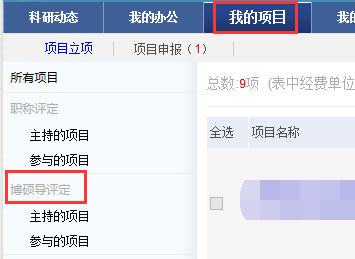 图1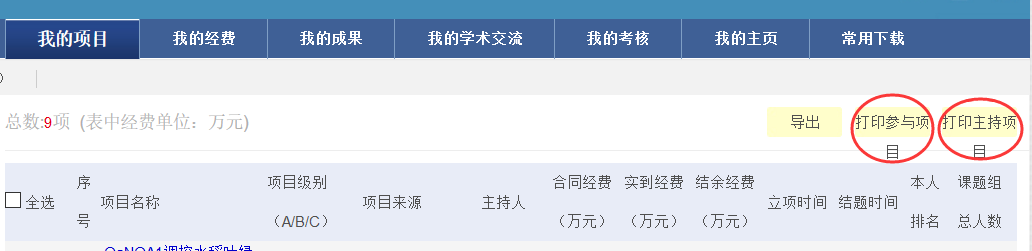 图2二、个人科研项目经费余额表打印   1.登录财务处“财务网上综合服务平台”，选择“财务查询系统”（图3）。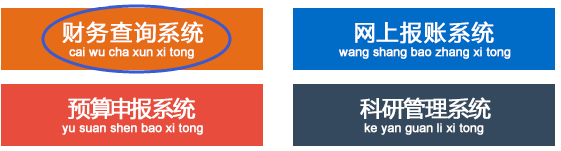 图32.点击“个人项目--个人项目余额”（图4），年度选择“2024”，月份选择打印当前月份，项目属性选择“个人”，按鼠标右键，打印个人项目余额表并在空白处签名（图5，打印稿样板见图6）。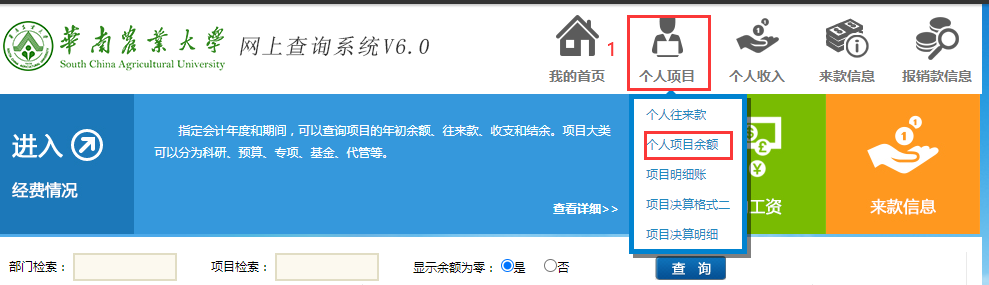 图4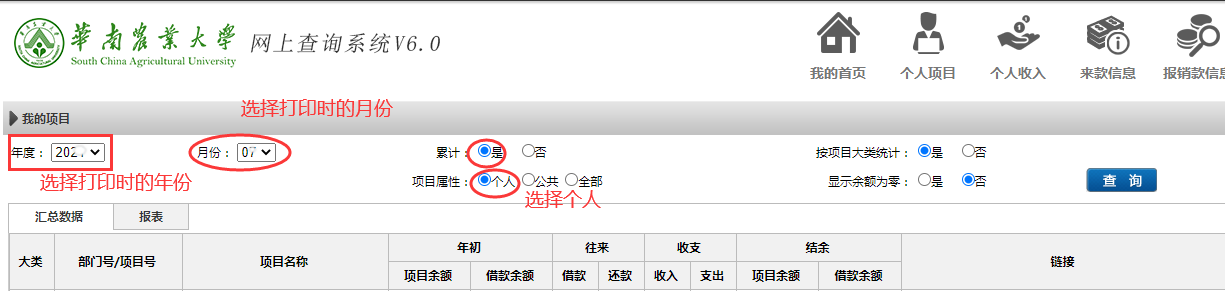 图5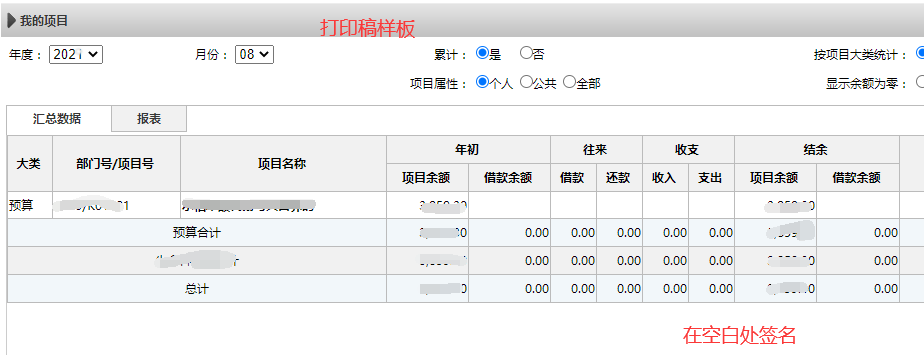 图6